Урок корекції розвитку у 1А класі «На канікулах відпочивай безпечно».  Використання арт-технік під час занятть дозволяє краще засвоїти правила безпеки  у різних життєвих  обставинах. 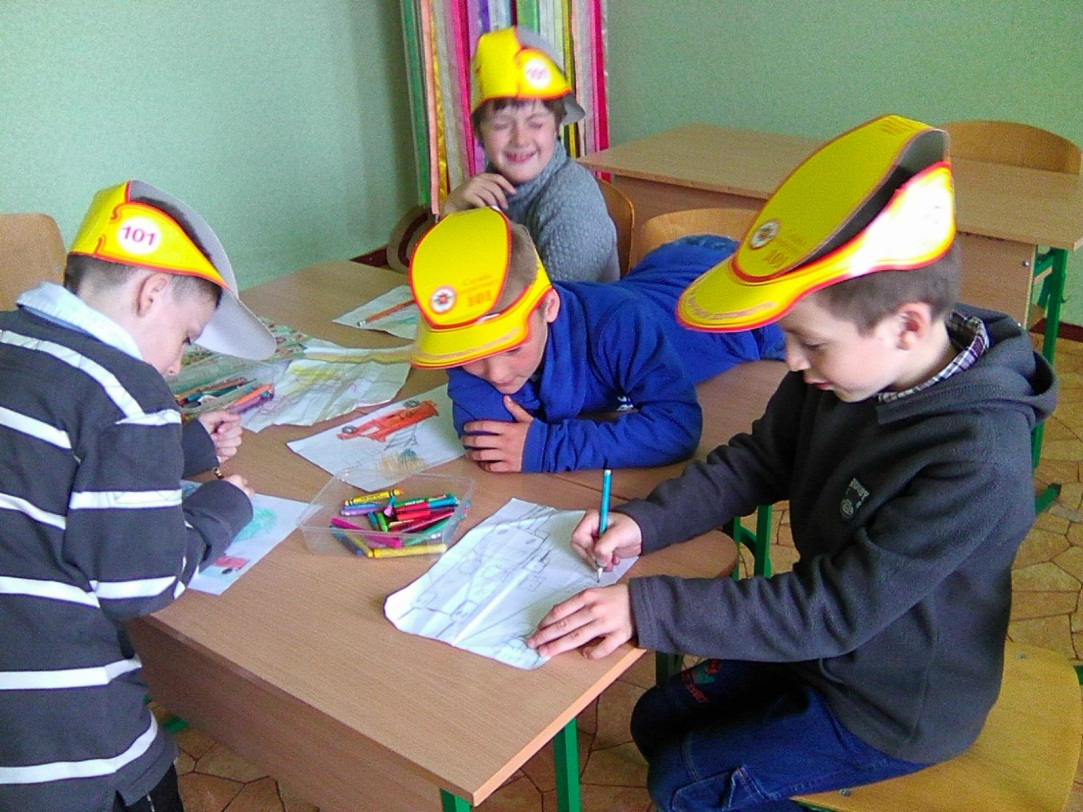 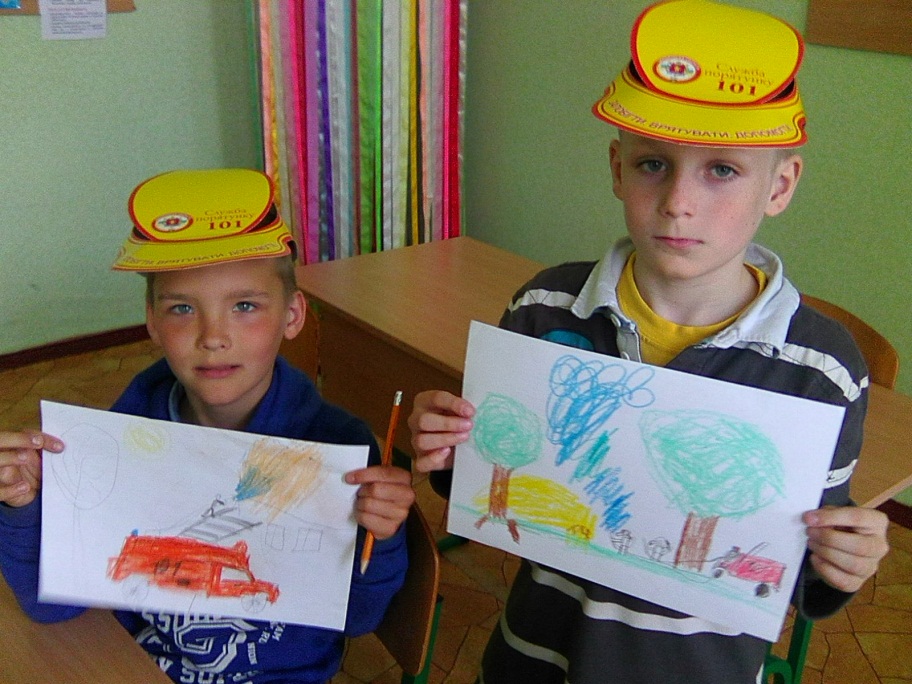 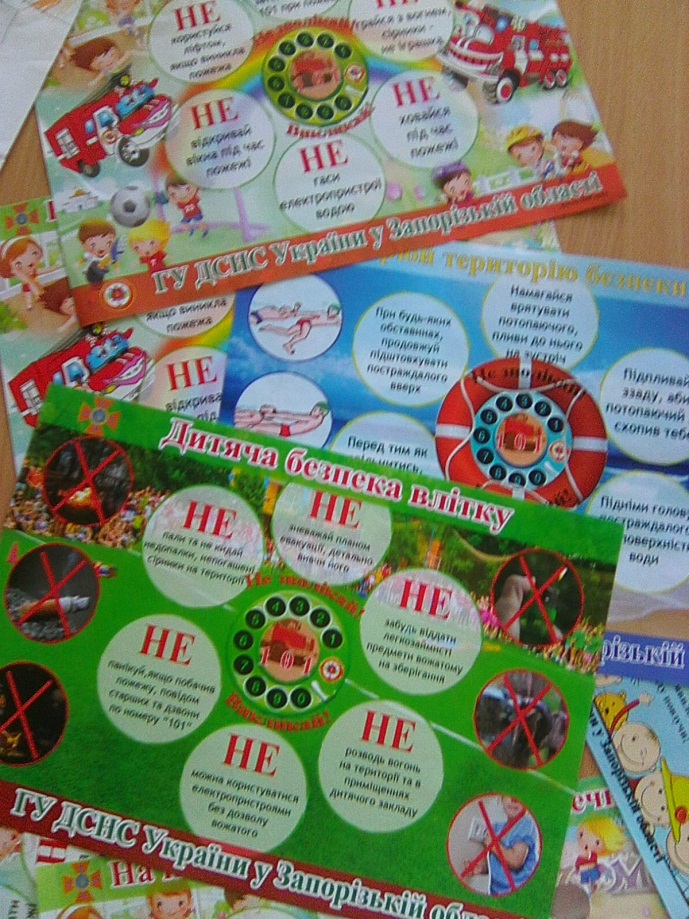 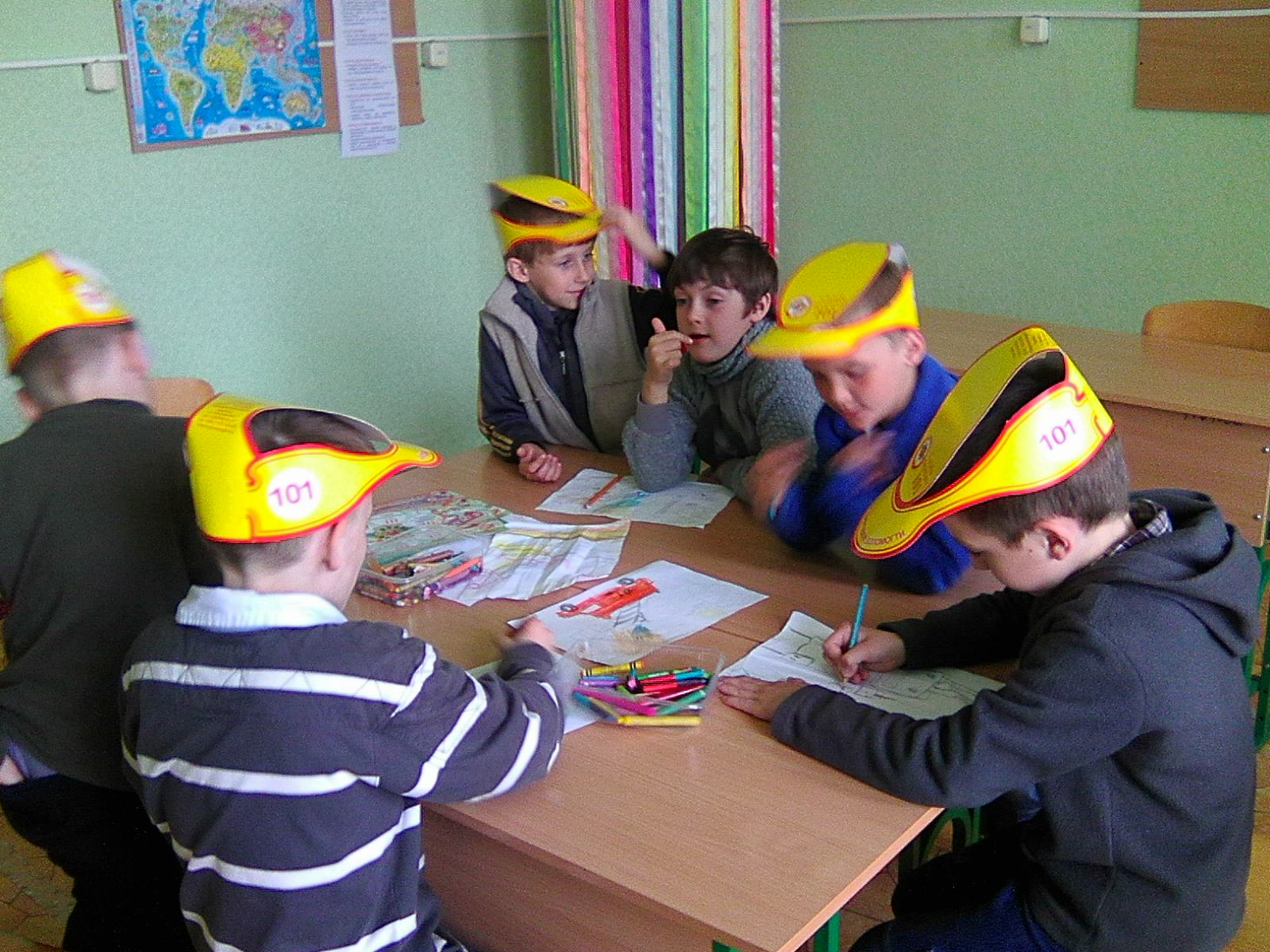 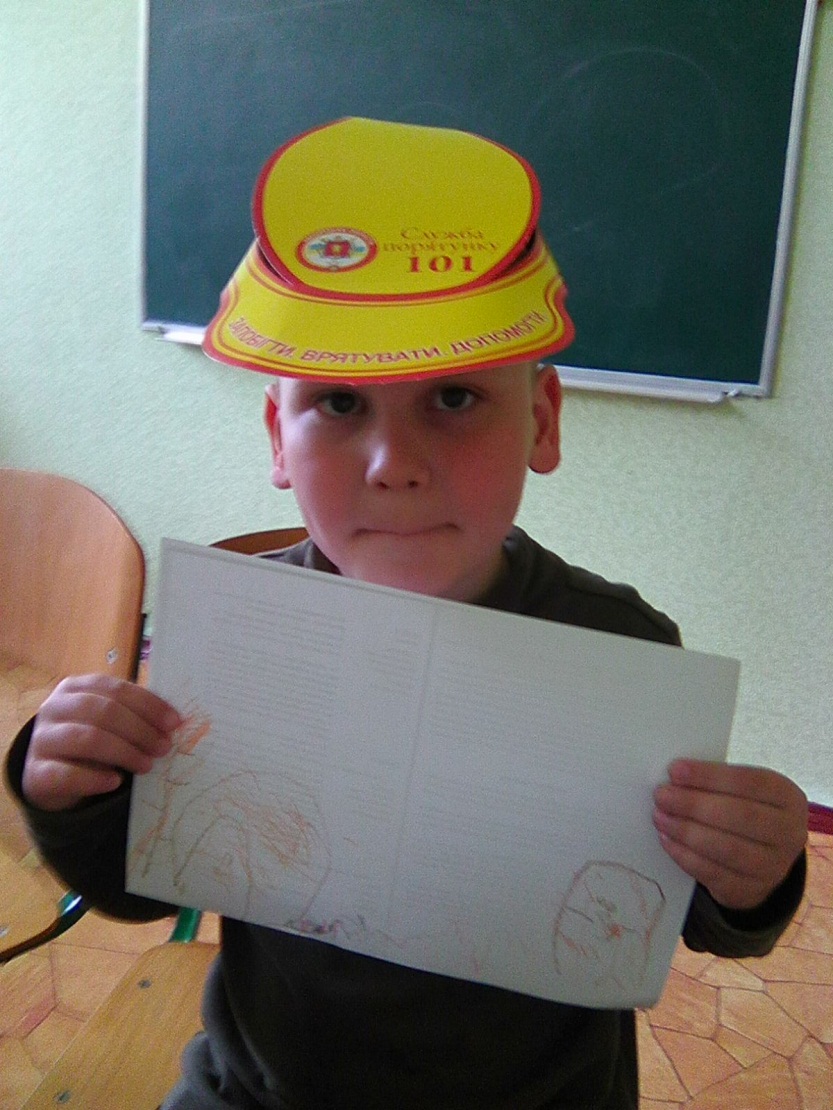 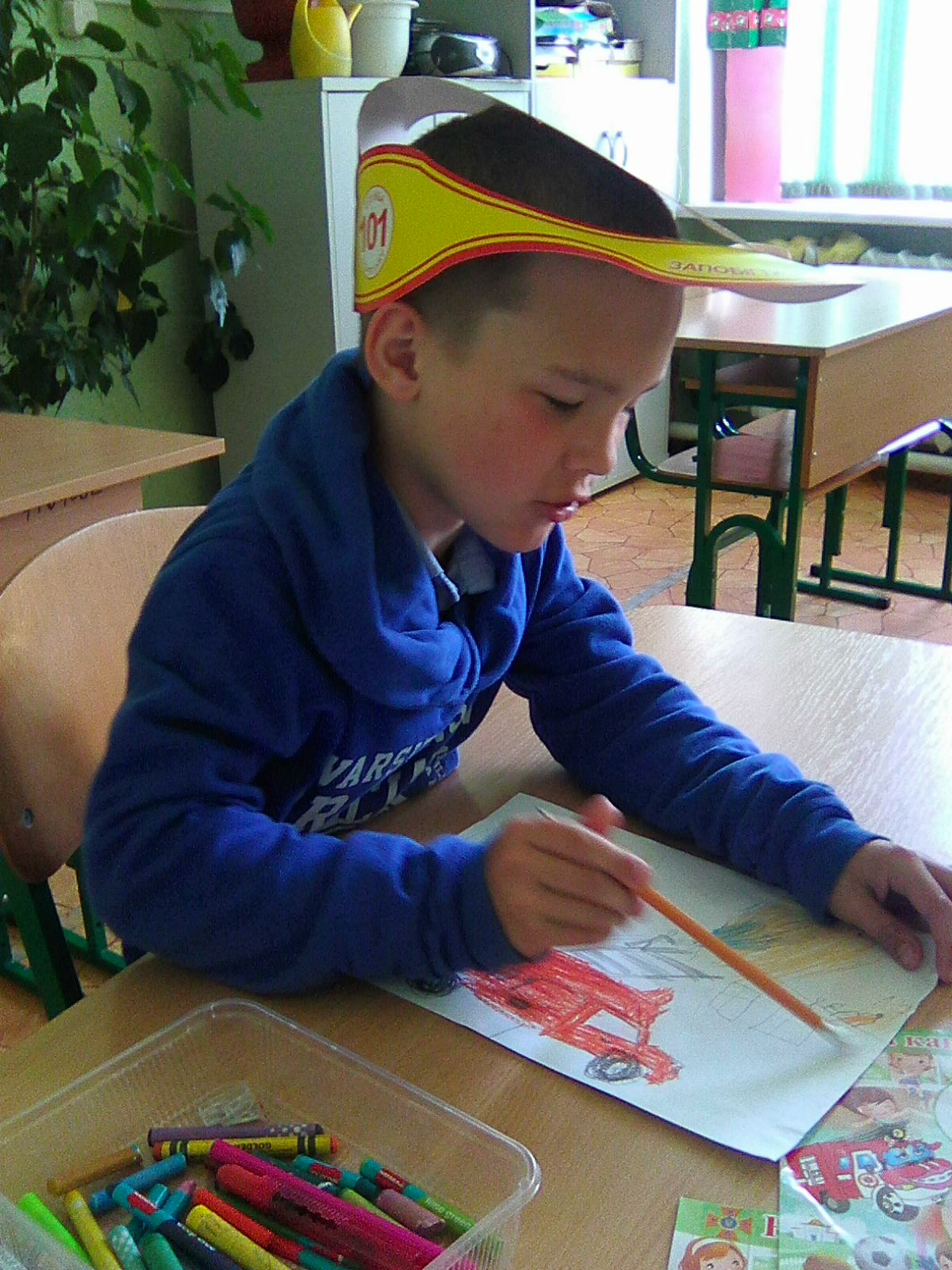 